Défi-maths n°2- RéponseNouki et les poissonsNous avons essayé plusieurs fois. Il fallait mettre, à chaque fois, des bandes de la bonne longueur pour former le pont.On peut placer d’abord une bande jaune, ensuite une bande rose, après une bande verte. On peut ensuite placer 2 bandes bleues, après une bande verte et une bande bleue, ensuite deux bandes vertes, après une bande rose et une bleue.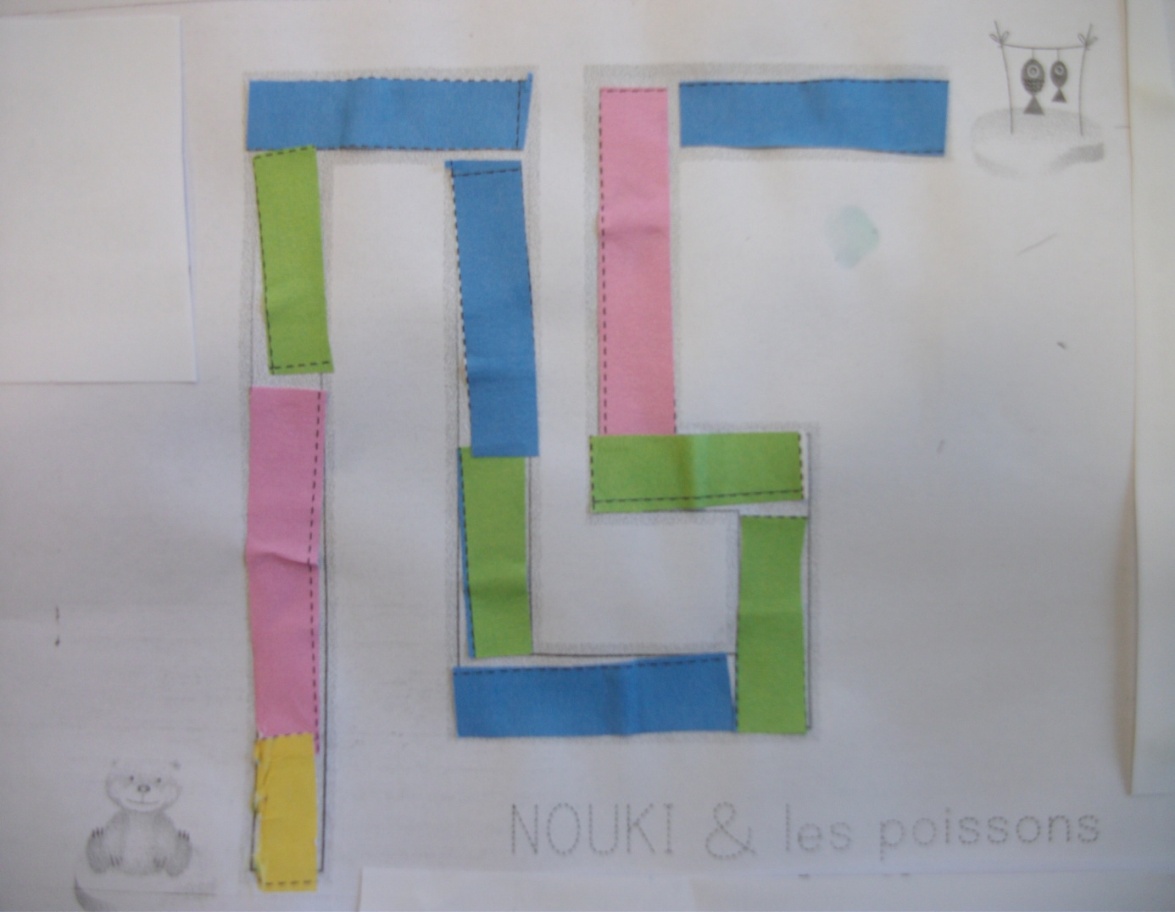 Nouki peut maintenant aller d’une banquise à l’autre et attraper les poissons.                                                                                                    LES LOUVETEAUX    